Feasts and Seasons –Through the year at Holy SpiritAdvent – the Church’s year beginsAdvent – the Church’s year beginsTravelling Crib          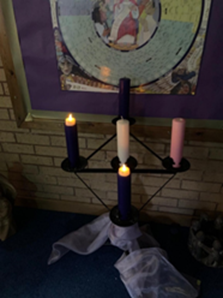 Advent Calendar      Colour purpleAdvent WreathTravelling Crib          Advent Calendar      Colour purpleAdvent Wreath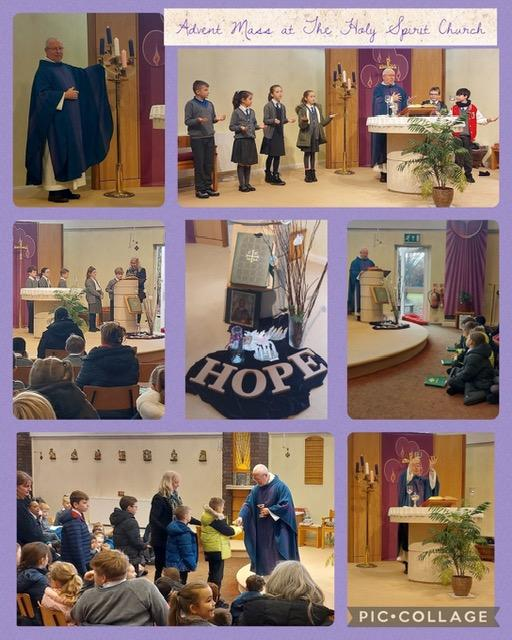 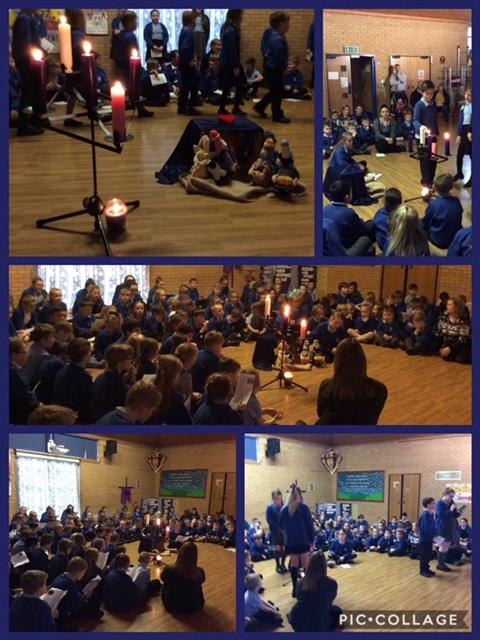 Christmas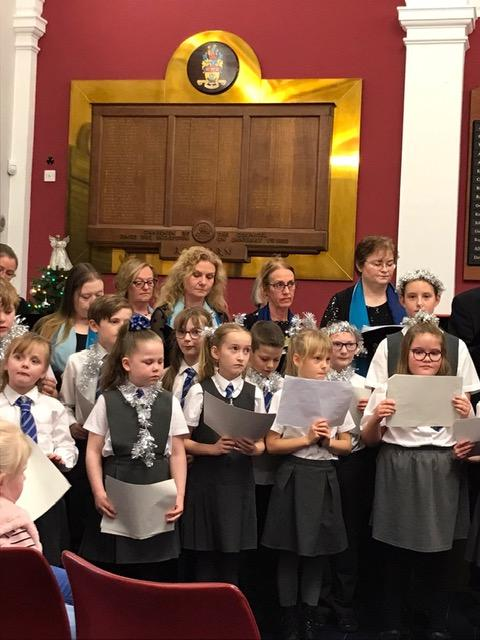 Spreading the Good News to the Mayor and people of Halton. Singing at the Town Hall.ChristmasSpreading the Good News to the Mayor and people of Halton. Singing at the Town Hall.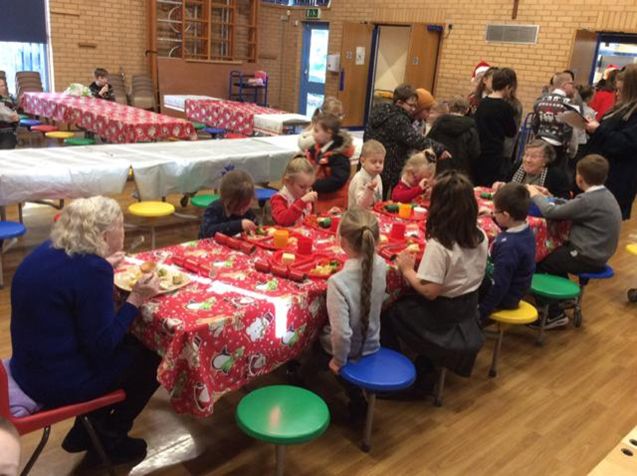 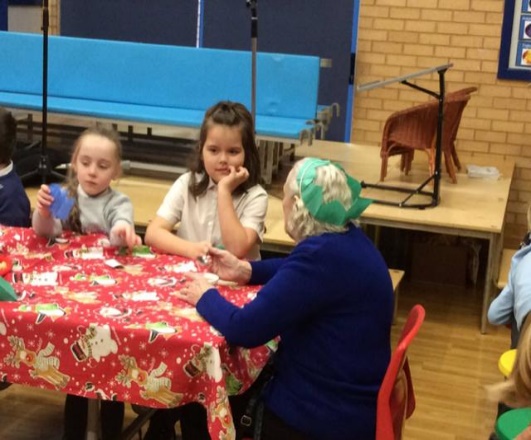 Sharing Christmas dinner with two parishionersSharing Christmas dinner with two parishioners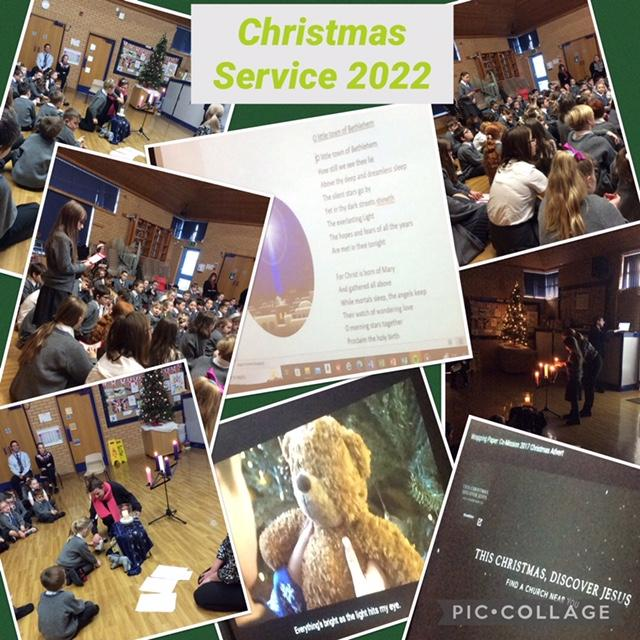 Epiphany – Christmastide – season of LIGHTEpiphany – Christmastide – season of LIGHTLentLentLenten bags to take homeLenten calendarAshes on Ash WednesdaySaying sorry – Children following the sacramental programme receive the sacrament of forgiveness during Lent.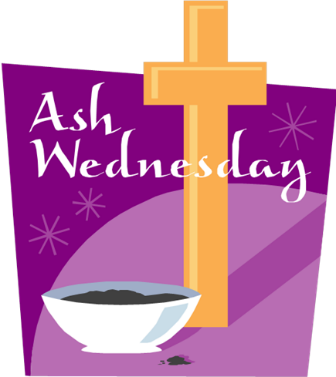 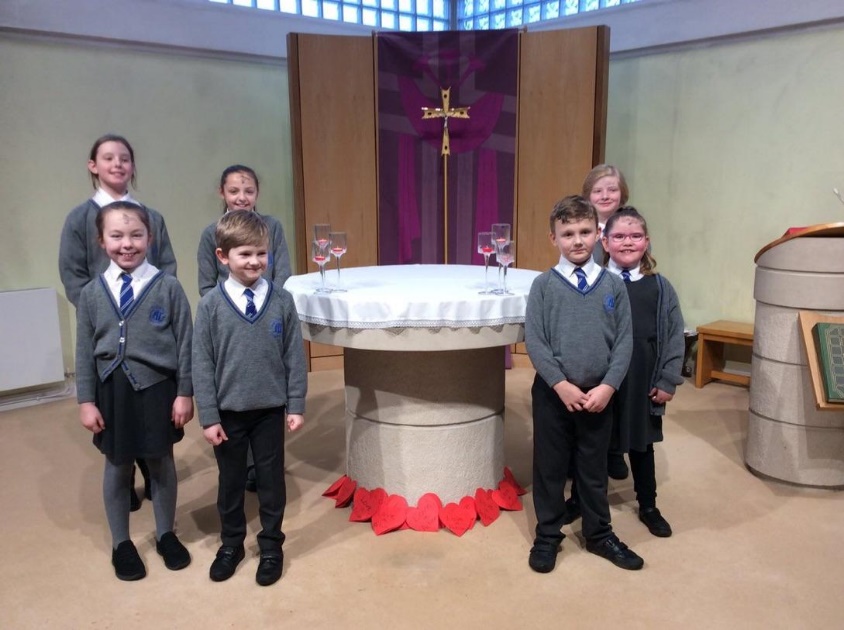 Mass on Ash WednesdayMaking clay footprints – we are following in the footsteps of Jesus.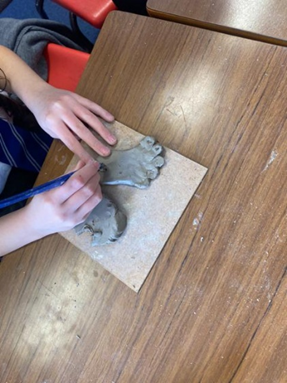 Holy Week – parents are invited to join us as we journey through Holy WeekHoly Week – parents are invited to join us as we journey through Holy Week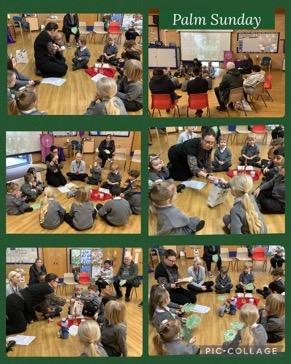 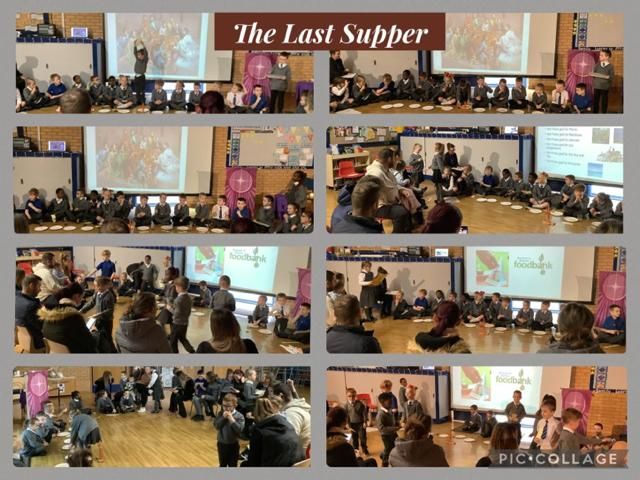 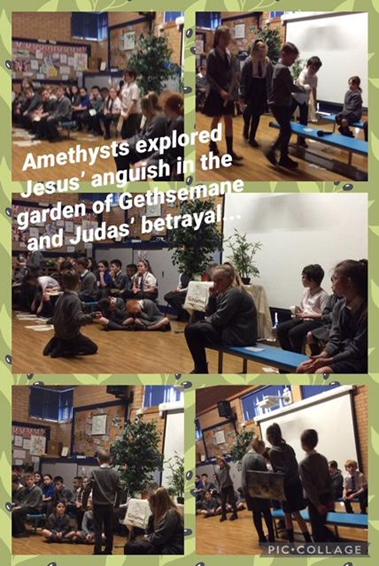 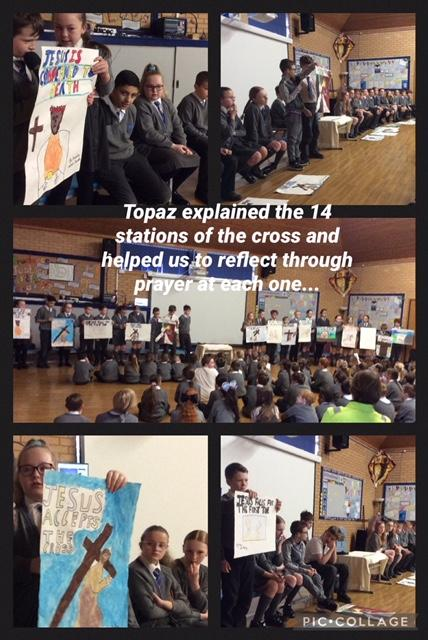 EasterEasterTelling the Good News – through Easter cards and recounting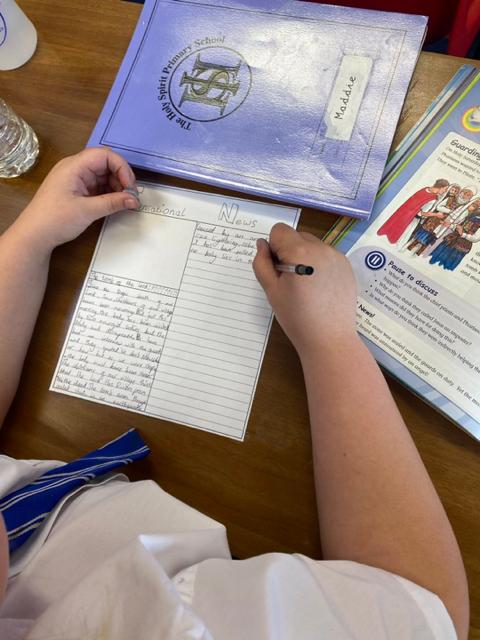 the events of the resurrection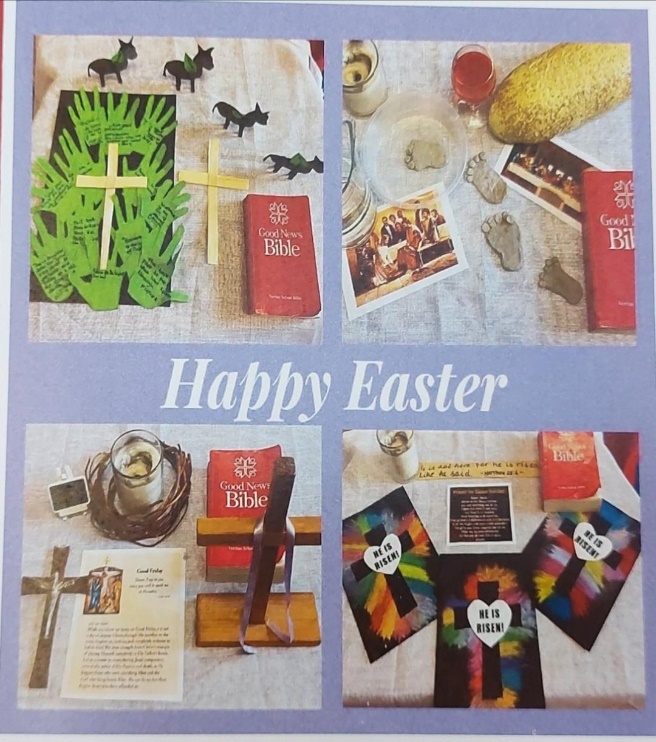 Telling the Good News – through Easter cards and recountingthe events of the resurrectionMay – the month of MaryMay – the month of Mary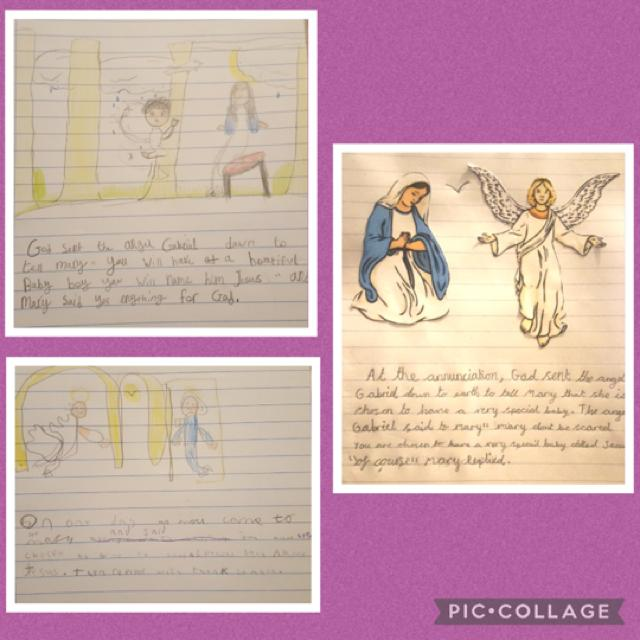 Sapphires acted out and then wrote about the Annunciation.Sapphires acted out and then wrote about the Annunciation.Pentecost - Birthday of the Church and our school feast dayPentecost - Birthday of the Church and our school feast day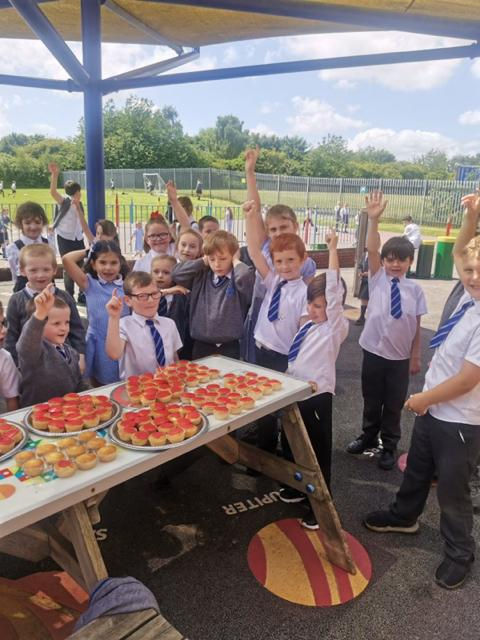 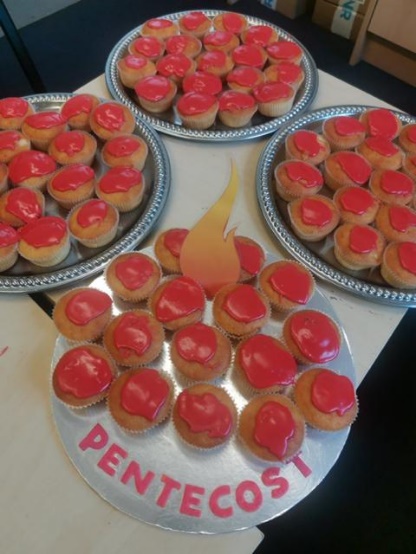 June The feasts of the Sacred Heart and Body and Blood of Jesus.                                                                    Children receive first communion around this time.June The feasts of the Sacred Heart and Body and Blood of Jesus.                                                                    Children receive first communion around this time.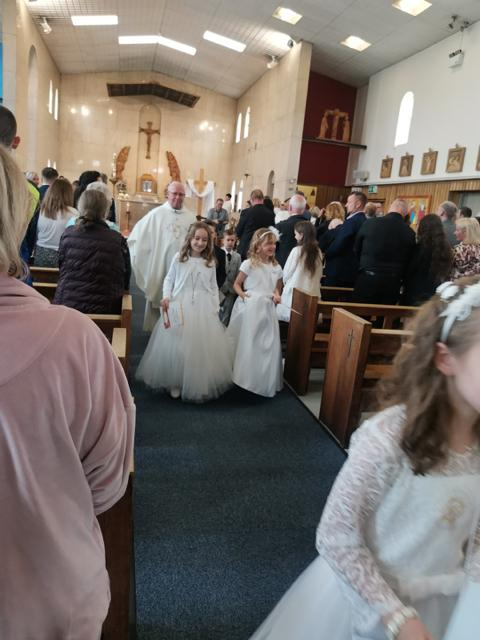 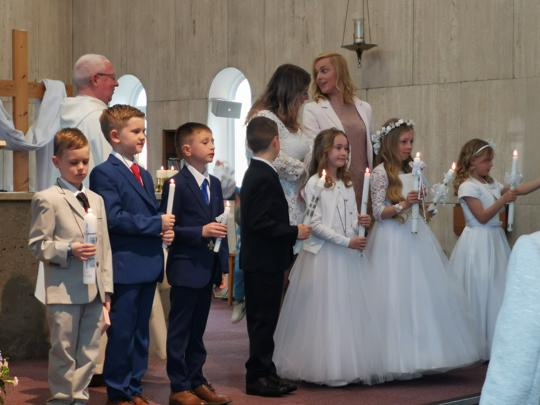 Feast of St. Peter and Paul – 29th June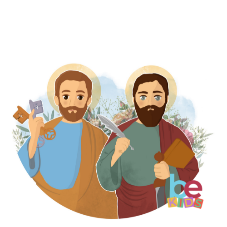 Feast of St. Peter and Paul – 29th JuneOctober – The month of Mary and the Rosary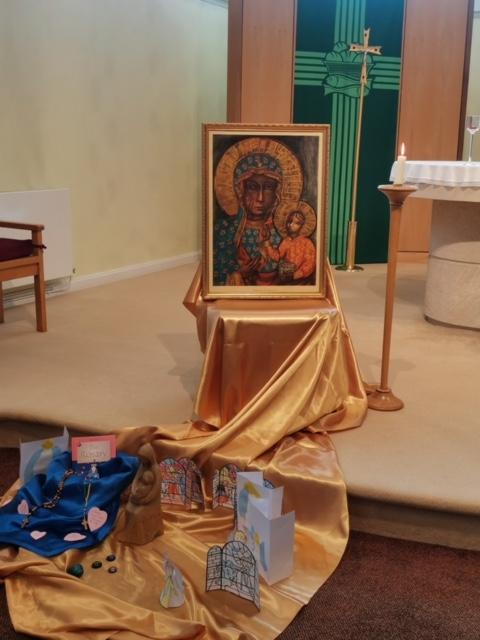 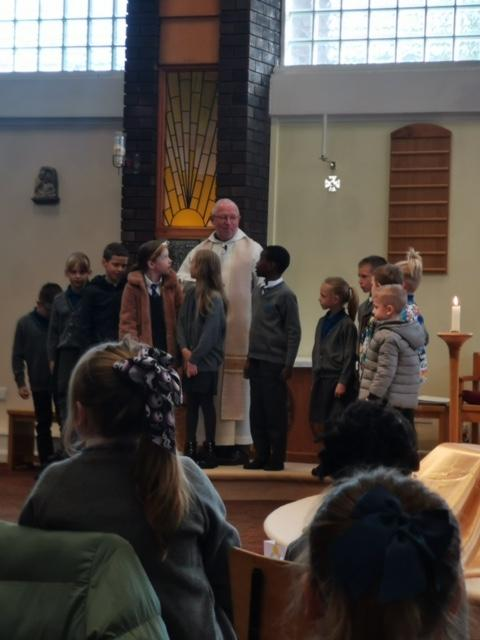 Praying for peace, praying the Rosary with Fr. PeterOctober – The month of Mary and the RosaryPraying for peace, praying the Rosary with Fr. PeterNovember – Remembering all the saints; those of our family and friends who have died and those who have died in war.November – Remembering all the saints; those of our family and friends who have died and those who have died in war.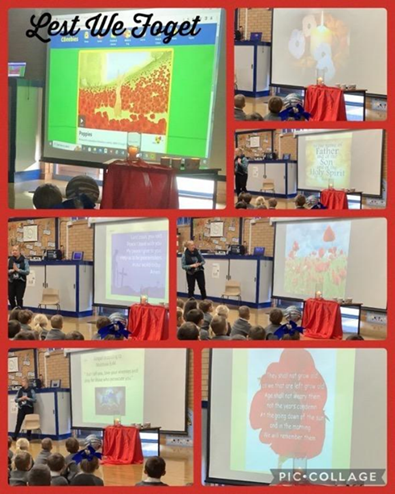 We have a ‘Memory Book’ where people can fill in the names of those they would like us to remember in our prayers…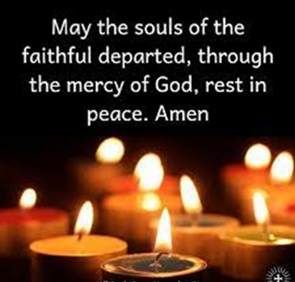 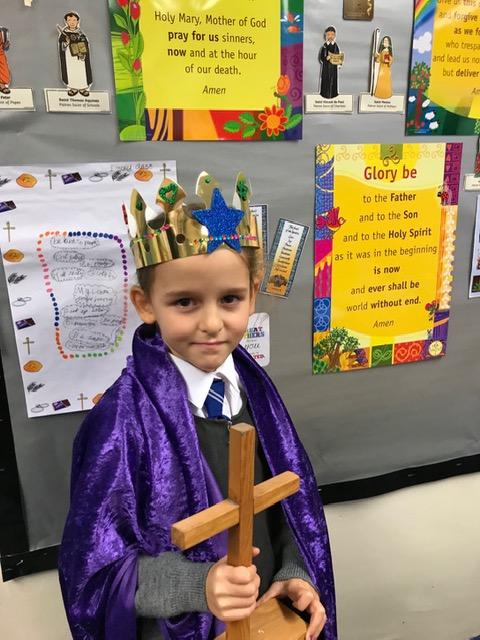 The Feast of Christ the King brings the Church’s year to a close…The cycle begins again with Advent!